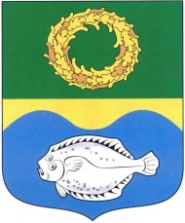 ОКРУЖНОЙ СОВЕТ ДЕПУТАТОВМУНИЦИПАЛЬНОГО ОБРАЗОВАНИЯ«ЗЕЛЕНОГРАДСКИЙ ГОРОДСКОЙ ОКРУГ» КАЛИНИНГРАДСКОЙ ОБЛАСТИ(второго созыва)РЕШЕНИЕ от 19 октября 2020 года                                                                      № 17 Зеленоградск                                  Об утверждении условий предоставления отсрочки уплаты арендной платы по договорам аренды недвижимого имущества Рассмотрев представленный прокуратурой Зеленоградского района проект муниципального правового акта, руководствуясь Земельным кодексом Российской Федерации, Федеральным законом от 01.04.2020 г. № 98-ФЗ         «О внесении изменений в отдельные законодательные акты Российской Федерации по вопросам предупреждения и ликвидации чрезвычайных ситуаций», Федеральным законом от 06.10.2003 г. № 131-ФЗ «Об общих принципах организации местного самоуправления в Российской Федерации», пунктом 3 статьи 401 Гражданского кодекса Российской Федерации, постановлением Правительства Российской Федерации от 03.04.2020 г. № 439 «Об установлении требований к условиям и срокам отсрочки уплаты арендной платы по договорам аренды недвижимого имущества», постановлением Правительства Российской Федерации от 03.04.2020 г. № 434                                «Об утверждении перечня отраслей российской экономики, в наибольшей степени пострадавших в условиях ухудшения ситуации в результате распространения новой коронавирусной инфекции», Уставом Зеленоградского городского округа, окружной Совет депутатов Зеленоградского городского округаРЕШИЛ:Утвердить условия предоставления отсрочки уплаты арендной платы по договорам аренды недвижимого имущества в 2020 году согласно приложению. Опубликовать решение в газете «Волна» и разместить на официальном сайте органов местного самоуправления Зеленоградского городского округа.Решение вступает в силу после его официального опубликования.ГлаваЗеленоградского городского округа				         С.В. КулаковПриложениек решению окружного Совета депутатовЗеленоградского городского округаот 19 октября 2020 года № 17УСЛОВИЯпредоставления отсрочки уплаты арендной платы по договорам аренды недвижимого имущества Настоящие условия предоставления отсрочки уплаты арендной платы, предусмотренной в 2020 году за использование недвижимого имущества, применяются к договорам аренды недвижимого имущества, которые заключены до принятия в 2020 году Правительством Калининградской области в соответствии со статьей 11 Федерального закона от 21.12.1994 г. № 68-ФЗ «О защите населения и территорий от чрезвычайных ситуаций природного и техногенного характера» решения о введении режима повышенной готовности или чрезвычайной ситуации на территории Калининградской области и арендаторами по которым являются организации и индивидуальные предприниматели, осуществляющие деятельность в отраслях российской экономики, в наибольшей степени пострадавших в условиях ухудшения ситуации в результате распространения новой коронавирусной инфекции (далее соответственно - договор аренды, отсрочка). Перечень отраслей российской экономики, в наибольшей степени пострадавших в условиях ухудшения ситуации в результате распространения новой коронавирусной инфекции, утвержден постановлением Правительства Российской Федерации от 03.04.2020 г. № 434 «Об утверждении перечня отраслей российской экономики, в наибольшей степени пострадавших в условиях ухудшения ситуации в результате распространения новой коронавирусной инфекции».Отсрочка предоставляется в отношении недвижимого имущества, находящегося в муниципальной собственности, в том числе земельных участков, находящихся в муниципальной собственности, а также земельных участков, государственная собственность на которые не разграничена, за исключением жилых помещений.Отсрочка предоставляется на срок до 1 октября 2020 г., начиная с даты введения режима повышенной готовности или чрезвычайной ситуации на территории Калининградской области на следующих условиях:задолженность по арендной плате подлежит уплате не ранее 1 января 2021 г. и не позднее 1 января 2023 г. поэтапно не чаще одного раза в месяц, равными платежами, размер которых не превышает размера половины ежемесячной арендной платы по договору аренды;отсрочка предоставляется на срок действия режима повышенной готовности или чрезвычайной ситуации на территории Калининградской области в размере арендной платы за соответствующий период и в объеме 50 процентов арендной платы за соответствующий период со дня прекращения действия режима повышенной готовности или чрезвычайной ситуации на территории Калининградской области до 1 октября 2020 г.;штрафы, проценты за пользование чужими денежными средствами или иные меры ответственности в связи с несоблюдением арендатором порядка и сроков внесения арендной платы (в том числе в случаях, если такие меры предусмотрены договором аренды) в связи с отсрочкой не применяются;установление арендодателем дополнительных платежей, подлежащих уплате арендатором в связи с предоставлением отсрочки, не допускается;если договором аренды предусматривается включение в арендную плату платежей за пользование арендатором коммунальными услугами и (или) расходов на содержание арендуемого имущества, отсрочка по указанной части арендной платы не предоставляется, за исключением случаев, если в период действия режима повышенной готовности или чрезвычайной ситуации на территории Калининградской области арендодатель освобождается от оплаты таких услуг и (или) несения таких расходов.Условия отсрочки, предусмотренные пунктом 3, применяются по заявлению арендатора в адрес арендодателя - администрации муниципального образования «Зеленоградский городской округ» (далее по тексту – администрация Зеленоградского городского округа).Заявление должно содержать наименование, ИНН, ОГРН, юридический адрес арендатора и адрес для почтовых отправлений. Заявление рассматривается администрацией Зеленоградского городского округа в течение 15 календарных дней.Результатом рассмотрения заявления является:подготовка и подписание соответствующего дополнительного соглашения об отсрочке к договору аренды недвижимого имущества, которое действует независимо от даты заключения такого соглашения;подготовка мотивированного отказа в предоставлении отсрочки по договору аренды недвижимого имущества.Дополнительное соглашение об отсрочке к договору аренды недвижимого имущества или мотивированный отказ в предоставлении отсрочки по договору аренды недвижимого имущества направляется арендатору в течение трех рабочих дней со дня подписания._____________________________________________________________